Приложение к постановлению президиума 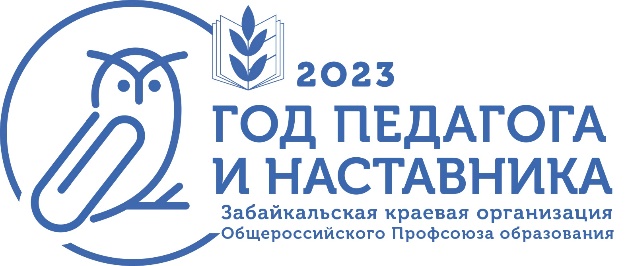 от 18.01.2023 г. Пр.№13ПЛАН мероприятий тематического Года педагога и наставника в Забайкальской краевой организации Общероссийского профсоюза образования№МероприятиеОтветственныеСроки1.Рассылка официальной символики (брендбука) тематического годаБалабон С.О., специалист по информационной работеянварь2.Выпуск газеты «Думы Забайкальского учителя», посвящённый году педагога и наставникаБалабон С.О., специалист по информационной работеянварь3.Интернет-акция «Лучший наставник в образовании Забайкальского края»Балабон С.О., председатели территориальных, первичных  организаций Профсоюзамарт-ноябрь4.Краевой фотоконкурс «Педагог.Моменты-2023»Балабон С.О.февраль-сентябрь5.Краевой конкурс проектов среди Советов молодых педагогов муниципальных районов на грантовую поддержку Забайкальской краевой организации ПрофсоюзаШестакова Е.В.,Балабон С.О.Корженко Г.Н.март-июнь6.Краевой конкурс «На лучшую организацию совместной работы администрации и профкома по созданию комфортных условий труда и отдыха педагогических работников»Присяжнюк Г.А., технический инспектор труда краевой организациимай-сентябрь7.Краевой конкурс сочинений «Педагогический навигатор», среди учащихся общеобразовательных школ, ориентированных на педагогическую деятельность для дальнейшего участия в тематической образовательной программе ФГБОУ «ВДЦ «Смена» Корженко Г.Н., секретарь-заведующая организационным отделомЛукина Н.Ю., специалист по общим вопросаммарт-апрель8.Подготовка к выпуску 3 издания журнала «Зажечь звезду» (стихи собственного сочинения педагогических работников)Балабон С.О.февраль-декабрь9. Участие Совета Ассоциации молодых педагогов в молодёжном образовательном форуме «PROдвижение»Балабон С.О., Колотовкина Н.С.Июнь10.Участие в межрегиональном образовательном форуме молодых преподавателей учреждений СПО «Молодость. Профессионализм. Призвание»Шестакова Е.В.Балабон С.О.Октябрь11.Сбор материалов о педагогических династиях края, публикация в газете «Думы Забайкальского учителя»Балабон С.О.весь период12. Организация участия членов профсоюза во Всероссийском конкурсе «Профсоюзный репортёр». Подготовка и публикация материалов, посвящённого Году педагога и наставника в газете «Мой профсоюз», «Учительская газета», «Думы Забайкальского учителя»Балабон С.О.весь период13.Разработка проекта «Учителями славится Россия, ученики приносят славу ей!» для участия в конкурсе Фонда президентских грантов.Цель проекта - создание в столице Забайкальского края Учительского сквера с установкой скульптурного памятника Учителю как символа признания высокого предназначения учителя и его роли в формировании будущих поколений, и сквера как центра проведения городских мероприятий и места отдыха горожан.Шестакова Е.В.,Присяжнюк Г.А.весь период14.Участие во Всероссийской онлайн-акции (челлендж в социальных сетях) «Читаем Ушинского», посвящённой  200-летию К.С. УшинскогоБалабон С.О.Март15.Участие в Форуме работников системы дополнительного образования детей «Человек как предмет воспитания (К.Д. Ушинский)»Корженко Г.Н.17-20 мая16.Участие в тематической смене «Педагогический навигатор»Лукина Н.Ю.Корженко Г.Н.Май-июнь17.Участие во Всероссийской акции «Физическая культура и спорт-альтернатива пагубным привычкам»Присяжнюк Г.А. в течение года18.Видео-фото-челлендж в социальных сетях «Мой наставник»Балабон С.О.в течение года19.Участие во Всероссийской акции «В каждом живёт учитель»Корженко Г.Н.в течение года20.Участие в просветительской акции «Профессия учитель» для студентов педагогических вузов и колледжейБалабон С.О.в течение года21.Участие в Общепрофсоюзной акции «Рождённые в СССР». Чествование народных учителей СССРКорженко Г.Н.Октябрь22.Участие в физкультурно-образовательном фестивале «Профсоюзное многоборье»Присяжнюк Г.А.Ноябрь